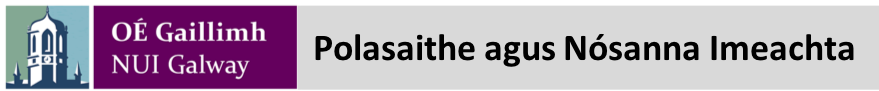 Cód:	QA603Teideal:	Polasaí ar Thacaíochtaí do Mhic Léinn le Toircheas, Máithreachas agus AtharthachtDáta:	18 Feabhra 2019 Faomhadh:	An Chomhairle Acadúil1.0 RéamhráTá OÉ Gaillimh tiomanta do chomhionannas deiseanna do mhic léinn beag beann ar inscne, stádas pósta, stádas teaghlaigh, gnéaschlaonadh, creideamh reiligiúnach, aois, míchumas, náisiúntacht nó bunadh eitneach nó náisiúnta ná gur taistealaithe iad.2.0 AidhmFéachann an Polasaí le gach mac léinn a chur ar an eolas faoi na tacaíochtaí atá ar fáil dóibh le linn toirchis, máithreachais agus atharthachta, chun a chinntiú nach mbíonn tionchar diúltach ag toircheas ar a t(h)aithí acadúil agus chun cur ar chumas na mac léinn roghanna eolasacha a dhéanamh. Tugann sé mionsonraí ar róil agus ar fhreagrachtaí na foirne acadúla agus na foirne tacaíochta maidir le comhairle a thabhairt agus freagairt do riachtanais na mac léinn atá torrach agus na mac léinn atá ina dtuismitheoirí. Agus é sin á dhéanamh féachann sé lena chinntiú nár cheart go mbeadh aon phionós acadúil ná airgeadais ann do mhac léinn a roghnaíonn saoire neamhláithreachta a ghlacadh chun críocha máithreachais, atharthachta nó uchtála. Tá sé mar aidhm aige, más féidir, cabhrú le mic léinn agus iad ag filleadh ar a gcuid staidéir ag an bpointe a d’fhág siad seachas go mbeadh orthu an bhliain iomlán a athdhéanamh.3.0	ScóipBaineann an polasaí seo le gach mac léinn Fochéime agus Iarchéime de chuid OÉ Gaillimh, cé is moite de Mhic Léinn Fochéime na Chéad Bhliana ar mian leo a gcéad bhliain a chur siar sula dtugann siad faoi Sheimeastar 2.Ní chuimsítear faon bpolasaí seo Mic Léinn Fochéime na Chéad Bhliana ar mian leo a gcéad bhliain a chur siar sula dtugann siad faoi Sheimeastar 1 agus ní mór dóibh siúd féachaint ar QA258-Saoire Cheadaithe i gCásanna Eisceachtúla.Cur síosTá OÉ Gaillimh tiomanta a bheith chomh solúbtha agus is féidir chun tacú le mic léinn atá torrach, atá ina máithreacha nó ina n-aithreacha, a gclár staidéir a chríochnú agus, ag an am céanna, a chinntiú nach gcuirtear caighdeáin acadúla i gcontúirt. Athróidh na socruithe speisialta a d'fhéadfaí agus ar chóir a dhéanamh do mhac léinn sna cúinsí seo ó Choláiste go Coláiste agus, go deimhin, ó chlár go clár. Mar sin féin, tá an cur chuige ginearálta atá le glacadh sna cúinsí seo mar a chéile ar fud na hollscoile. Tuigeann OÉ Gaillimh go bhféadfadh na freagrachtaí seo athrú agus go bhfuil sé deacair iad a thuar, ach tacóidh an Ollscoil le mic léinn trí chur chuige solúbtha agus réasúnach a ghlacadh maidir le tinreamh agus spriocdhátaí tascanna, agus a chinntiú go mbaintear amach caighdeáin acadúla ag an am céanna.Ba chóir do mhic léinn fochéime agus iarchéime múinte a gComhordaitheoir Cláir a chur ar an eolas chomh luath agus is féidir faoina dtoircheas. Pléifidh Comhordaitheoir an Chláir na himpleachtaí a bhaineann le cúrsaí a chríochnú, lena n-áirítear socruithe a d’fhéadfaí a dhéanamh le haghaidh measúnuithe, breith suas le léachtaí a chailltear, socrúcháin, am chun freastal ar chúram réamhbhreithe agus saoire neamhláithreachta a bhaineann le máithreachas.Ba chóir do mhic léinn iarchéime taighde a bpríomhstiúrthóir a chur ar an eolas ar an gcéad dul síos agus pléifidh sé/sí freisin na himpleachtaí a bhaineann le críochnú céime, lena n-áirítear socruithe maidir le saoire neamhláithreachta a bhaineann le máithreachas.Déanfaidh Comhordaitheoir an Chláir/an Príomhstiúrthóir an mac léinn a chur ar aghaidh chuig Foireann na Seirbhísí do Mhic Léinn lena chinntiú go gcuirtear an mac léinn ar an eolas faoi na tacaíochtaí atá ar fáil le cur ar a cumas roghanna feasacha a dhéanamh. Cuirfidh Foireann na Seirbhísí do Mhic Léinn eolas ar fáil, más féidir, faoi na nithe seo a leanas:Aonad Sláinte na Mac LéinnImpleachtaí agus teidlíochtaí airgeadais, lena n-áirítear rochtain ar an gciste cúnaimh airgeadaisSaoráidí cúraim leanaí lena n-áirítear saoráidí beathaithe cíche agus scíthe ar an gcampasSláinte & SábháilteachtIs gá aird a thabhairt ar chúinsí sláinte agus sábháilteachta le linn toirchis agus nuair atáthar ag beathú cíche, agus déanfar na rioscaí a d’fhéadfadh a bheith os comhair mic léinn a mheas. Is le linn na chéad 13 seachtaine den toircheas is mó atá baol do shláinte an pháiste neamhbheirthe. Dá bhrí sin, moltar go láidir don mhac léinn Comhordaitheoir an Chláir/Príomhstiúrthóir a chur ar an eolas faoina toircheas chomh luath agus is féidir, go háirithe má tá an méid seo a leanas san áireamh ina cuid oibre cúrsa:Gníomhaíocht choirp, lena n-áirítear rudaí a chrochadh agus a iomparÚsáid ceimiceán nó imoibrithe saotharlainne eile, lena n-áirítear péinteanna agus lotnaidicídíNochtadh do/teagmháil le radaíochtAg obair i dtimpeallachtaí ina bhfuil aer comhbhrúiteNuair is féidir a bheith nochta do ghalair thógálacha, lena n-áirítear obair shaotharlainne, soláthar cúraim sláinte, agus aire a thabhairt d’ainmhithe nó déileáil le táirgí ainmhitheEagróidh Comhordaitheoir an Chláir/Príomhstiúrthóir go ndéanfar measúnú sláinte agus sábháilteachta. Nuair a aithnítear rioscaí le linn measúnú sláinte agus sábháilteachta, rachfar i gcomhairle leis an mac léinn agus, más gá, lena dochtúir teaghlaigh ar bhealaí chun an riosca aitheanta a mhaolú nó a íoslaghdú.Más gá do mhac léinn socrúchán a dhéanamh mar chuid dá cúrsa, rachaidh Comhordaitheoir an Chláir i dteagmháil leis an soláthraí socrúcháin lena chinntiú go ndéantar measúnú sláinte agus sábháilteachta. Má tá obair allamuigh ina riachtanas den chúrsa, déanfar é seo a mheas sa mheasúnú sláinte agus sábháilteachta.Measúnú agus ScrúduitheDéanfaidh OÉ Gaillimh iarracht tacú le mac léinn ar bith atá ag súil le breith gar do spriocdhátaí measúnaithe nó le linn na tréimhse scrúdaithe, agus ar mian léi a cuid oibre measúnaithe a chríochnú nó a cuid scrúduithe a dhéanamh. Le linn scrúduithe, d’fhéadfadh go mbeadh sosanna ag teastáil ó mhic léinn atá torrach agus/nó b’fhéidir go mbeadh orthu cuairt a thabhairt ar an leithreas níos minice ná iad siúd nach bhfuil ag iompar clainne. D’fhéadfadh go mbeadh cathaoir níos compordaí le níos mó tacaíochta ag teastáil uathu freisin. Dá bharr sin, b’fhéidir go mbeidh ar an mac léinn an scrúdú a dhéanamh in ionad éagsúil do na mic léinn eile.Má tá imní ar mhac léinn faoi scrúduithe a shuí nó faoi spriocdhátaí d’obair mheasúnaithe a chomhlíonadh, nó má tá riocht sláinte orthu a bhaineann le toircheas a bhíonn níos measa de bharr struis, ba chóir di comhairle a lorg óna cnáimhseach nó a dochtúir teaghlaigh. Má chuireann a cnáimhseach nó a dochtúir teaghlaigh comhairle uirthi gan scrúdú a shuí nó gan iarracht a dhéanamh an spriocdháta d’obair mheasúnaithe a chomhlíonadh, fiosrófar modh malartach measúnaithe. Mura bhfuil sé indéanta modh measúnaithe malartach a chur ar fáil nó má bhíonn fadhbanna suntasacha ag an mac léinn a bhaineann le toircheas le linn scrúdaithe nó nuair a bhíonn obair mheasúnaithe á déanamh aici, déanfaidh Comhordaitheoir an Chláir socruithe ionas gur féidir an scrúdú a dhéanamh a luaithe is féidir nó aontú ar shíneadh ama chun obair chúrsa a chur isteach arís. Measfar athshuí na scrúduithe mar chéad iarracht an mhic léinn.Saoire Neamhláithreachta a bhaineann le MáithreachasDéanfar éascaíocht do gach mac léinn saoire neamhláithreachta a bhaineann le máithreachas a ghlacadh tar éis bhreith a linbh. Cinnfear fad na saoire de réir chúinsí pearsanta an mhic léinn agus struchtúr agus ábhar a cúrsa.Féadfaidh mic léinn a roghnú fanacht ar an ollscoil suas le coicís roimh dheireadh na seachtaine a bhfuiltear ag súil go saolófar an leanbh. De ghnáth, is féidir le mic léinn filleadh ar a gclár nuair atá 4 seachtaine ar a laghad caite ó saolaíodh a leanbh. Mar sin féin, b’fhéidir gur mhaith le mac léinn a cuid staidéir a chur siar ar feadh seimeastair nó bliain acadúil. Chun a chinntiú gur féidir socruithe cuí a dhéanamh, ba chóir do mhic léinn fógra a thabhairt dá gComhordaitheoir Cláir/Príomhstiúrthóir a luaithe is féidir nó 15 seachtaine ar a laghad roimh an dáta a bhfuiltear ag súil go saolófar a leanbh.I gcás mic léinn fochéime agus iarchéime ar chláir mhúinte, tugann Déan an Choláiste ábhartha nó a (h)oifig ainmnithe saoire neamhláithreachta. Rachaidh an Déan, nó an oifig ainmnithe i gcomhairle leis an gComhordaitheoir Cláir ábhartha agus saoire neamhláithreachta a bhaineann le máithreachas á cheadú. Tá breithnithe acadúla ríthábhachtach agus aon iarratas ar Shaoire Neamhláithreachta á mheas. Níl an polasaí seo críochnúil faoin tréimhse Saoire Neamhláithreachta ar an iomlán ach de ghnáth, ní rachaidh méid na saoire a cheadaítear thar bhliain acadúil amháin. Má theastaíonn tréimhse níos faide saoire ó mhac léinn, ba chóir di iarratas a dhéanamh ar Oifig an Choláiste ábhartha chun síneadh ama a chur leis an tsaoire sula dtiocfaidh deireadh léi. B’fhéidir nach mbeifear in ann modúil a ritheadh roimhe seo a thabhairt ar aghaidh mar dhíolúintí de réir mar a athróidh cláir agus beidh ar mhic léinn tabhairt faoi mhodúil atá á dtairiscint nuair a fhilleann siad ar a gclár. Cuirfidh Oifig an Choláiste comhairle ar mhic léinn maidir le roghnú modúl.Ba cheart “Polasaí Saoire Neamhláithreachta do Mhic Léinn” de chuid OÉ Gaillimh (QA287) a léamh i dteannta an pholasaí seo.Féadfaidh mic léinn Taighde Iarchéime iarratas a dhéanamh ar chead neamhláithreachta a bhaineann le máithreachas ar fhoirm GS 080 – Foirm Iarratais ar Shaoire Neamhláithreachta (Mic Léinn Taighde Iarchéime). Ba chóir don mhac léinn agus don phríomhstiúrthóir an fhoirm a shíniú agus a chur faoi bhráid an Chinn Scoile le meas agus le síniú agus ansin í a sheoladh chuig Oifig an Choláiste ábhartha. Deimhneoidh Oifig an Choláiste an bhfuil cead ag an mac léinn saoire neamhláithreachta a bhaineann le máithreachas a ghlacadh agus beidh sí freagrach as an Oifig Riaracháin Acadúil agus Clárúcháin, an Oifig Staidéar Iarchéime, Oifig na dTáillí agus Oifig na gCuntas Taighde a chur ar an eolas maidir leis an tsaoire neamhláithreachta cheadaithe ionas gur féidir taifead an mhic léinn a uasdátú go foirmiúil. Má chaitheann mac léinn iarchéime taighde síneadh a chur leis an tsaoire neamhláithreachta de níos mó ná bliain amháin, caithfidh sí iarratas a dhéanamh ar shaoire bhreise. Ní fhéadfaidh mac léinn a bheith ar shaoire ar feadh tréimhse níos faide ná dhá bhliain i rith a cláir céime de ghnáth.I rith saoire neamhláithreachta a bhaineann le máithreachas, níl an mac léinn páirteach sa chlár taighde. Ní íocfaidh an mac léinn táillí ar shaoire atá ceadaithe do bhliain acadúil. Maidir le saoire neamhláithreachta a bhaineann le máithreachas ar feadh tréimhse níos giorra ná bliain, caithfidh an mac léinn táillí a íoc ar an mbliain acadúil, ach gheobhaidh sí creidiúint ama ag deireadh an chláir céime taighde.Pléifidh an príomhstiúrthóir na himpleachtaí atá i gceist le saoire neamhláithreachta a bhaineann le máithreachas i gcás comhthionscadail taighde, foilseachán, saotharlann, teagaisc etc. leis an mac léinn agus d’fhéadfaí labhairt leis an gCeann Disciplín agus/nó comhaltaí den Choiste Taighde Iarchéime más gá agus de réir mar is cuí.Féadfaidh mic léinn taighde lánaimseartha athrú go stádas páirtaimseartha ar feadh tréimhse chomhaontaithe ama mar is cuí i gcás a gcláir.Ba chóir do mhac léinn a bhfuil maoiniú seachtrach aici dul i dteagmháil lena stiúrthóir ar dtús agus ansin rachaidh an stiúrthóir i dteagmháil leis an ngníomhaireacht mhaoiniúcháin maidir leis an tsaoire neamhláithreachta. D’fhéadfadh impleacht a bheith ag saoire neamhláithreachta ar mhaoiniú. Ba cheart do mhic léinn idirnáisiúnta machnamh a dhéanamh freisin ar impleachtaí a d’fhéadfadh a bheith i gceist dá gcuid víosaí.Nuair a fhillfidh an mac léinn iarchéime taighde ar an staidéar san Ollscoil, tá sí freagrach as Oifig na dTaifead Acadúil agus Clárúcháin a chur ar an eolas chun a stádas clárúcháin a thabhairt cothrom le dáta nuair a bheidh deireadh leis an tsaoire neamhláithreachta a bhaineann le máithreachas.Beidh lándiscréid i gceist agus iarratais ar chead neamhláithreachta a bhaineann le máithreachas á mbreithniú. Déileálfar le hiarratais ar bhealach íogair agus ní bheidh ach comhaltaí foirne ar gá dul i gcomhairle leo maidir le hiarratas páirteach sa phróiseas iarratais. Ní bheidh na mionsonraí faoi na cúiseanna a ceadaíodh Saoire Neamhláithreachta san áireamh san fhógra a thabharfar do Chomhaltaí Foirne Acadúla ná d’Oifigí Ollscoile eile ábhartha.Ba cheart “Treoirlínte na hOllscoile do Chéimeanna Taighde” (QA245) maidir le treoirlínte Saoire Neamhláithreachta dá gcláir a léamh i dteannta an pholasaí seo.Áiseanna Cúraim Leanaí ar an gCampas Naíolann na hOllscoileTá Naíolann na hOllscoile suite ag 50 Bóthar an Chaisleáin Nua Uachtaraigh, Gaillimh agus tá sí ar fáil do leanaí chomhaltaí foirne agus mhic léinn OÉ Gaillimh. Is féidir le tuismitheoirí a bhfuil suim acu a gcuid páistí a chur chuig an Naíolann teagmháil a dhéanamh le spraoinuig@gmail.comChun cuairt a thabhairt ar an ionad nó chun tuilleadh eolais a fháil, déan teagmháil, le do thoil, le Bainisteoir na Naíolainne ar 091 493739.Tá Áiseanna Athraithe Clúidíní agus Seomraí Beathaithe Cíche ar fáil in áiteanna éagsúla ar an gcampas.  Féach ar léarscáil de champas OÉ Gaillimh do shuíomh na n-áiseanna – http://www.nuigalway.ie/media/buildingsoffice/files/maps/M12122_Family-Friendly-Facilities-Map- 151118.pdf.Cumarsáid le linn neamhláithreachtaAontóidh na mic léinn agus Comhordaitheoir an Chláir/Príomhstiúrthóir an fhaisnéis is gá a chur in iúl don mhac léinn le linn a saoire mháithreachais. Áireofar sa chomhaontú seo an modh cumarsáide is fearr leis an mac léinn agus sonraí faoi cé leis/léi ar cheart don mhac léinn teagmháil a dhéanamh chun an dáta a bhfillfear ar an ollscoil a phlé, má bhíonn aon imní uirthi nó má thagann athrú ar a cúinsí.Mic léinn a bhfuil a gComhpháirtí Torrach nó ag UchtúBeidh mic léinn atá ina gcomhpháirtithe nó ina gcomhthuismitheoirí le mac léinn torrach agus máithreacha nua (lena n-áirítear comhpháirtithe den inscne chéanna) i dteideal am saor ón staidéar a iarraidh. D’fhéadfadh go n-áireofaí air seo am saor le haghaidh coinní réamhbhreithe chomh maith le tréimhse tacaíochta máithreachais/saoire roinnte do thuismitheoirí.  Ba chóir do mhac léinn ar mian leis/léi neamhláithreacht a bhaineann le máithreachas/atharthacht a ghlacadh a C(h)omhordaitheoir Cláir/Príomhstiúrthóir a chur ar an eolas faoi thoircheas a p(h)áirtí chomh luath agus is féidir d’fhonn socruithe le haghaidh measúnuithe a chomhaontú, teacht suas le léachtaí a cailleadh, socrúcháin, am chun freastal ar chúram réamhbhreithe agus saoire neamhláithreachta a bhaineann le máithreachas.Féadfar cead neamhláithreachta a cheadú ar feadh tréimhsí nach lú ná mí agus suas go dtí bliain amháin.Maidir le mic léinn idirnáisiúnta, ba cheart comhairle shonrach a lorg ón Oifig Gnóthaí Idirnáisiúnta maidir le srianta ar víosaí sula ndéantar aon socruithe maidir le ham saor a ghlacadh ón staidéar.Ba chóir do mhic léinn PGT teagmháil a dhéanamh le hOifig na dTáillí chun a dhearbhú an mbeidh impleachtaí táillí ann má dhéanann siad iarratas ar chead neamhláithreachta.Breith anabaí, Marbh-bhreith agus bás nuabheirtheTuigtear do OÉ Gaillimh go mbeidh tacaíocht ag teastáil ó mhic léinn má tá breith anabaí nó marbh-bhreith i gceist, nó má fhaigheann a leanbh bás go gairid tar éis a b(h)reithe. Má tharlaíonn sé seo, spreagtar mic léinn a gComhordaitheoir Cláir/Príomhstiúrthóir a chur ar an eolas agus atreoróidh siad iad chuig an bhFoireann Seirbhísí do Mhic Léinn chun an tacaíocht atá á fáil acu óna soláthraí cúraim sláinte agus an tacaíocht atá ar fáil ón Ollscoil a dheimhniú.Breith anabaíIs minic a tharlaíonn breith anabaí, agus bíonn breith anabaí i gceist i dtoircheas amháin as gach ceithre cinn. Is sna chéad trí mhí den toircheas is mó a tharlaíonn breith anabaí. Má chailleann mac léinn leanbh, is dócha go mbeidh am saor uaithi óna cuid staidéir le haghaidh tástálacha agus chun teacht chuici féin. Ba cheart machnamh a dhéanamh ar an tionchar a bhíonn ag breith anabaí ar chumas mic léinn spriocdhátaí a chomhlíonadh agus scrúduithe a dhéanamh.Cuireann an Cumann Breitheanna Anabaí tacaíocht, cabhair agus eolas ar fáil do mhná agus a dteaghlaigh tar éis breith anabaí, nó le linn breith anabaí má bhraitear go bhfuil gá le cabhair – http://www.miscarriage.ie/.Marbh-bhreith agus bás nuabheirtheTabharfar an fad céanna saoire neamhláithreachta a bhaineann le máithreachas agus tacaíocht airgeadais agus folláine do mhac léinn a mbíonn marbh-bhreith aici nó a bhfaigheann a leanbh bás go gairid tar éis breithe agus a thabharfar do mhac léinn nach bhfuil a leanbh marbh-bhreithe.5.0 FreagrachtaíCáipéisí GaolmharaFoirm Measúnaithe RioscaFoirm Sochair MáithreachaisEolas Breise agus Polasaithe Ábhartha:Saoire UchtálaPolasaí Fleisc-amaSaoire do ThuismitheoiríSaoire AtharthachtaTreoirlínte na hOllscoile do Chéimeanna TaighdeSaoire Neamhláithreachta do Mhic LéinnLáithreán Gréasáin:http://www.nuigalway.ie/health_unit/http://www.nuigalway.ie/counsellors/http://www.equality.iehttp://www.welfare.iehttp://aimsireland.ie/http://www.miscarriage.ie/AinmFreagrachtStiúrthóir SeirbhísíSeirbhísíÚinéir an PholasaíMac léinnCuir an Comhordaitheoir Cláir/Príomhstiúrthóir ar an eolas chomh luath agus is féidirComhordaitheoir Cláir/PríomhstiúrthóirCloígh leis an bPolasaí maidir le Tacaíochtaí do Mhic Léinn le Toircheas agus Máithreachas. Cuir comhairle ar mhic léinn faoi na seirbhísí tacaíochta atá ar fáil lena n-áirítear an tSeirbhís Comhairleoireachta, an tIonad Sláinte, Oifigeach Leasa Chomhaltas na Mac Léinn